Read Genesis 1:26-31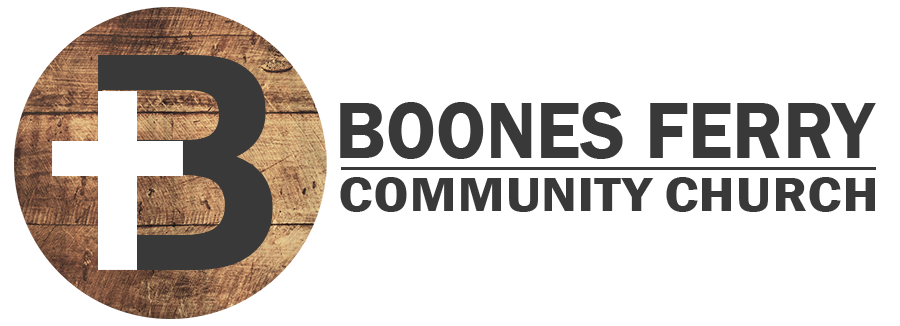 1. What did you learn from the sermon or Word Like Fire? 2. What does it mean to be made in the image of God? How does this make human beings separate and different from animals in terms of God's creation design? 3. How does knowing that every human being is made in the image of God cause us to value people more deeply? How might you need to value a person in your life more? 4. What does it mean that we have been given dominion over all creation? How should this command impact our world view in relationship to creation? 5. Challenge. What does it mean to be created male in God's image? What does it mean to be created female in God's image? Why does this matter so much today? 6. Read verse 28. After reading this command to Adam and Eve, do you think it is God's will for every able couple to reproduce as well? What would you tell a young married couple that has decided never to have children?  7. Reflection. How has God specifically provided everything you need in order to obey His commands and thereby glorify Him? Prayer Focus:  Let's pray that we would remember that God created us and provided everything we need to glorify Him. 